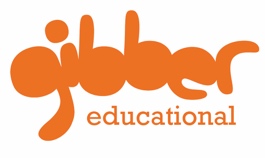 Please return this form via email to tim@wearegibber.com Application for EmploymentPERSONAL DETAILSPERSONAL DETAILSPERSONAL DETAILSPost for which you are applying:Your full name:Your full address:Contact numbers:Home:Mobile: Email:Email:Email:YOUR PRESENT OR LAST JOBYOUR PRESENT OR LAST JOBYOUR PRESENT OR LAST JOBName and address of employer:Job title:Salary:Date employed:From: To: Main duties and responsibilities:PREVIOUS JOBS (start with the most recent.  Include any relevant unpaid and voluntary work)PREVIOUS JOBS (start with the most recent.  Include any relevant unpaid and voluntary work)PREVIOUS JOBS (start with the most recent.  Include any relevant unpaid and voluntary work)PREVIOUS JOBS (start with the most recent.  Include any relevant unpaid and voluntary work)Dates from:To:Name and address of employerJob title and main responsibilitiesEDUCATION AND QUALIFICATIONS (start with the most recent)EDUCATION AND QUALIFICATIONS (start with the most recent)EDUCATION AND QUALIFICATIONS (start with the most recent)EDUCATION AND QUALIFICATIONS (start with the most recent)Dates from:To:School/ TAFE /university etc.Qualifications gainedMEMBERSHIPS OF PROFESSIONAL BODIES AND OTHER QUALIFICATIONSMEMBERSHIPS OF PROFESSIONAL BODIES AND OTHER QUALIFICATIONSMEMBERSHIPS OF PROFESSIONAL BODIES AND OTHER QUALIFICATIONSDate obtained:Name of professional bodyQualifications and levelHOBBIES AND INTERESTSPlease give details of your interests outside of education and work.STATEMENT IN SUPPORT OF YOUR APPLICATIONUse this space to give evidence of your suitability for the post, relating your statement to the specific requirements of the Job specification. Please use one additional sheet if necessary.OTHER INFORMATIONOTHER INFORMATIONDo you have a current driving licence?Do you have access to your own transport?If appointed, when would you be able to start?REFERENCESPlease give two referees.  If in employment, one should be your current employer.  If in education, one should be from your school or college.  Please indicate if you would prefer your referee not to be contacted until after the interview.REFERENCESPlease give two referees.  If in employment, one should be your current employer.  If in education, one should be from your school or college.  Please indicate if you would prefer your referee not to be contacted until after the interview.Name:Name:Address:Address:Position held:Position held:SIGNATUREI confirm that, to the best of my knowledge, everything in this application form is true and correct and can be treated as part of any subsequent contract of employment. By signing this form I confirm I am legally allowed to work in Australia.SIGNATUREI confirm that, to the best of my knowledge, everything in this application form is true and correct and can be treated as part of any subsequent contract of employment. By signing this form I confirm I am legally allowed to work in Australia.SIGNATUREI confirm that, to the best of my knowledge, everything in this application form is true and correct and can be treated as part of any subsequent contract of employment. By signing this form I confirm I am legally allowed to work in Australia.SIGNATUREI confirm that, to the best of my knowledge, everything in this application form is true and correct and can be treated as part of any subsequent contract of employment. By signing this form I confirm I am legally allowed to work in Australia.Signature:Date: